ระเบียบคณะกรรมการส่งเสริมการพัฒนาฝีมือแรงงานว่าด้วยค่าตอบแทนและค่าใช้จ่ายอื่นของผู้ประเมินที่ปฏิบัติหน้าที่ในศูนย์ประเมินความรู้ความสามารถกลางพ.ศ. 2558อาศัยอำนาจตามความในมาตรา 26/12 วรรคหนึ่งและมาตรา 39 (3) แห่งพระราชบัญญัติส่งเสริมการพัฒนาฝีมือแรงงาน พ.ศ. 2545 ซึ่งแก้ไขเพิ่มเติมโดยพระราชบัญญัติส่งเสริมการพัฒนาฝีมือแรงงาน (ฉบับที่ 2) พ.ศ. 2557 คณะกรรมการส่งเสริมการพัฒนาฝีมือแรงงานจึงวางระเบียบไว้ ดังต่อไปนี้ข้อ	1	ระเบียบนี้เรียกว่า “ระเบียบคณะกรรมการส่งเสริมการพัฒนาฝีมือแรงงาน 
ว่าด้วยค่าตอบแทนและค่าใช้จ่ายอื่นของผู้ประเมินที่ปฏิบัติหน้าที่ในศูนย์ประเมินความรู้ความสามารถกลาง พ.ศ. 2558”ข้อ	2	ระเบียบนี้ให้ใช้บังคับตั้งแต่วันถัดจากวันประกาศเป็นต้นไปข้อ	3	การจ่ายค่าตอบแทนสำหรับผู้ประเมินที่ปฏิบัติหน้าที่ในศูนย์ประเมินความรู้ความสามารถกลาง ให้จ่ายในอัตราวันละหนึ่งพันบาทข้อ	4	การจ่ายค่าใช้จ่ายอื่นสำหรับผู้ประเมินที่ปฏิบัติหน้าที่ในศูนย์ประเมินความรู้ความสามารถกลาง ให้จ่ายตามพระราชกฤษฎีกาค่าใช้จ่ายในการเดินทางไปราชการ พ.ศ.2526 และที่แก้ไขเพิ่มเติมข้อ	๕	ให้ประธานกรรมการส่งเสริมการพัฒนาฝีมือแรงงานรักษาการตามระเบียบนี้ประกาศ ณ วันที่	   			  พ.ศ. 2558(นายนคร  ศิลปอาชา)ปลัดกระทรวงแรงงานประธานกรรมการส่งเสริมการพัฒนาฝีมือแรงงาน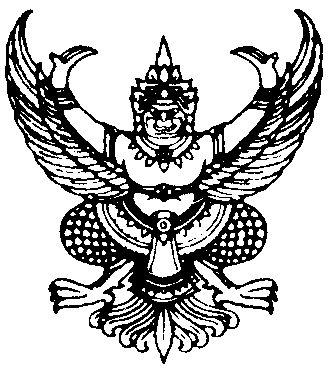 